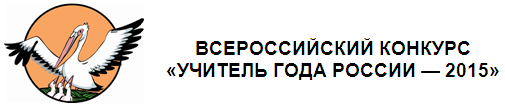 КОНКУРСНОЕ ЗАДАНИЕ «МЕТОДИЧЕСКИЙ СЕМИНАР»Конышев В.А.,Омская областьПОЯСНИТЕЛЬНАЯ ЗАПИСКАВозможности образовательной среды при обучении биологии и географии для формирования положительного образа родного края(1 СЛ.) Как выглядит Россия в наших глазах и глазах других народов? Каков образ России, исторически сложившийся и вместе с тем меняющийся сегодня? Можно ли влиять на формирование образа страны? С чего начинается Родина и из каких «кубиков» складывается привязанность и уважение к ней? Эти и многие другие вопросы становятся очень актуальными сегодня, в связи с растущей потребностью в понимании своей идентичности.  (2 СЛ.) В своем методическом семинаре, коллеги, я представляю результаты своей практической деятельности как ответы на поставленные вопросы.Я – сельский житель, родился, вырос, живу и работаю в маленьком селе Омской области, которое является уникальным местом. Поэтому оно (село  Степное) занимает важное место в моей жизни и профессиональной деятельности учителя географии и биологии.(3 -4 СЛ.) К сожалению, иногда  слова «патриотизм» и «гражданственность» звучат высокопарно и неискренне. Можно тысячу раз сказать, что нужно любить Родину, и ученики не поверят в это. А можно создать такую образовательную среду, которая будет пробуждать чувства и желания, позволит участвовать в создании настоящего, становиться истинными гражданами. (5 СЛ.)  Опора на теорию в области управления, педагогики и методики обучения географии и биологии позволила создать функционально-модульную модель образовательной среды.(6 СЛ.)  Цель и задачи, которые я поставил перед собой, результат осмысления почти 10-летней практики и того нового, что внесли ФГОС в мою деятельность: реализация деятельностного подхода, введение в образовательный процесс исследовательской и проектной деятельности, возможность индивидуализации обучения и реализации сетевой формы образовательных программ. (7 СЛ.) Представляемая модель образовательной среды обучения географии и биологии в  моей школе  построена по функционально-модульному принципу, состоит из 5 модулей. (8 СЛ.) В структуре модуля существенными являются следующие компоненты: материально-технические условия, учебно-методическое обеспечение, формы организации деятельности обучающихся, приемы формирования положительного образа родного края. Остановимся на характеристиках каждого из модулей.(9  СЛ.) В рамках учебно-практического модуля обучающиеся осваивают теоретический материал, решают учебно-практические и учебно-познавательные задачи, разработанные на основе краеведческого материала. Рассматривание контуров изучаемых территорий дает много возможностей для творчества. Немного воображения, несколько добавочных штрихов — и знакомые всем очертания села, района, области предстают в новом свете. Так, в контуре Омской области ученики «увидели» лапу медведя.  Яркие характерные сосредоточенные знаки, символы, ключевые представления  на основе приема «Образ-ассоциация»  помогают  узнать и запомнить информацию о родном крае.(10 СЛ.) Лабораторно-практический модуль предполагает  самостоятельный выбор объектов для изучения обучающимися, выполнение  групповых и индивидуальных  практических  работ на основе Дневника наблюдений и Дневника географа - следопыта. Для проведения исследований  в природе школьники изготавливают самодельное оборудование: эклиметр,  дальномер, гномон, лазерный нивелир, полевой курвиметр, диск Секка, «лисицу» или вахтенную доску, метеоприборы и др. Прием «Нетрадиционное описание объектов»  помогает «улавливать» специфические черты, отражающие уникальность различных мест малой родины. (11 СЛ.) Учебно-полевой модуль. В рамках данного модуля организуются полевые практикумы, обеспечивающие реализацию практической составляющей программ. В данном модуле хорошо работает прием «Полевые зарисовки»: обучающиеся во время полевых  выходов фиксируют свои наблюдения. Например, изображают развитие оврага и составляют план мероприятий по предотвращению роста овражной сети в районе с. Степное. (12 СЛ.) Исследовательско-экспедиционный модуль реализуется в палаточном лагере «Камышловка» и в экспедициях по родному краю. Обучающиеся выполняют исследовательскую часть проектных работ по изучению природы, истории, культуры родного края. Для формирования положительного образа территории, например,  использую приемы: «Анализ фотографий», где  сравниваем фотографии разных лет  окрестностей села Степное, выявляем  причины изменений в природе, прогнозируем состояние окружающей среды и предлагаем комплекс мер по сохранению природного сообщества; прием «Игра масштабами», реализуя который, обучающиеся учатся определять географические координаты объектов природы по картам «Google» , с помощью спутниковых систем GPS и ГЛОНАСС, а также -   по картам Омской области и Марьяновского района. В результате изучения родного края дети создают собственные карты, например,  ими составлена экологическая карта региональной охраняемой природной территории «Камышловский лог», разработана настольная игра на основе карт «Путешествие по Марьяновской земле». Прием «Немое кино» направлен на развитие умения озвучивать фильмы о родном крае, снятые во время экспедиций. В итоге дети видят свое село как  часть России и мира в целом. (13 СЛ.) При реализации музейно-рекреационного модуля  обучающиеся изучают музейные экспонаты (гербарии растений, коллекции животных, карты, атласы, археологические артефакты, палеонтологические находки), описывают их, проводят допустимую реставрацию, оформляют тематические  выставки, разрабатывают и проводят экскурсии для жителей и гостей села.    Каждый модуль выполняет свою функцию, и в то же время все модули дополняют друг друга и взаимосвязаны между собой, обеспечивая формирование положительного образа родного края. Расширение образовательной среды дает возможности реализации индивидуальных образовательных планов обучающихся, осуществления их самостоятельной образовательной деятельности. (14-15 СЛ.) Каждый ученик имеет возможность конструировать индивидуальный план по  изучению программного материала. Для этого я в каждой теме программы предлагаю различные  лабораторные и исследовательские работы, формы организации учебной деятельности. Количество обучающихся, выбирающих обучение по индивидуальному плану, за последние 3 года выросло на 40 % и  в 2015 году  составило  65%. Все это способствует формированию положительного образа родного края у обучающихся, что подтверждается материалами диагностики.  (16 СЛ.)  При диагностике сформированности положительного образа территории были использованы работы Д.В.Григорьева, П.В. Степанова: определялись когнитивный, ценностно-эмоциональный и деятельностный уровни. Для определения когнитивного уровня сформированности положительного образа территории использовались тесты, программы наблюдения, вопросы для собеседования; ценностно-эмоционального уровня -  анкеты, беседы, дискуссии, прием «ядерного» оконтуривания образа. Анализ включенности обучающихся в различные виды деятельности (социальные практики, исследовательские и проектные работы) показал готовность учащихся к сохранению и преобразованию природы родного края. Комплекс диагностик, разработанный мною, получил положительную оценку в БОУ ДПО «Институт развития образования Омской области». (17 СЛ.) Успехи моих учеников в изучении географии и биологии позволяют убедиться не только в эффективности, но и в практической значимости представленной системы педагогической деятельности, направленной, прежде всего, на развитие личности, формирование гражданской позиции растущего человека. Около 60%  моих учащихся прославляют свое село, район, Омскую область, представляя свои работы  на различных конкурсах регионального, межрегионального, всероссийского, международного уровней.     (18 СЛ.)  Для комплексной экспертизы образовательной среды  мною использовалась  методика В.А. Ясвина: оценивалась образовательная среда по пяти «базовым» параметрам и по шести параметрам «второго порядка». На слайде обобщенно представлены результаты диагностики. За 4 года прослеживается положительная  динамика развития образовательной среды.(19 СЛ.) Осуществить задуманное было бы невозможно без привлечения внешних партнеров. Это позволило активно участвовать в реализации государственных контрактов, грантовых проектов, получении целевых субсидий и   привлечь финансовые средства. (20 СЛ.)  Одним из ярких проектов, поддержанных Министерством образования Омской области, БОУ ДПО «ИРООО», Омским отделением Русского географического общества и 21 муниципальными районами Омской области на базе полевого полигона и палаточного лагеря «Камышловка» стал областной экологический форум «Степной». На 14 исследовательских  площадках 343 школьника и 80 педагогов изучали объекты Камышловского лога, отрабатывали методики полевых исследований по проблемам картографии, археологии, орнитологии, гидрологии, почвоведения, ботаники, зоологии, экологии, гидробиологии. Форум был освещен в «Учительской газете» №42 от 21 октября 2014 года (http:/www.ug.ru/archive/57845).«Люблю и знаю, знаю и люблю! И тем сильней люблю, чем больше знаю!» - эти слова известного русского географа Юрия Ефремова являются для меня отправной точкой в организации   деятельности обучающихся  по изучению родного края и формированию его положительного образа.  (21 СЛ.) Представленный список литературы, к сожалению, только частично отражает то, что я использую в моей педагогической практике.